Stipendium zur Förderung von Québec-Studien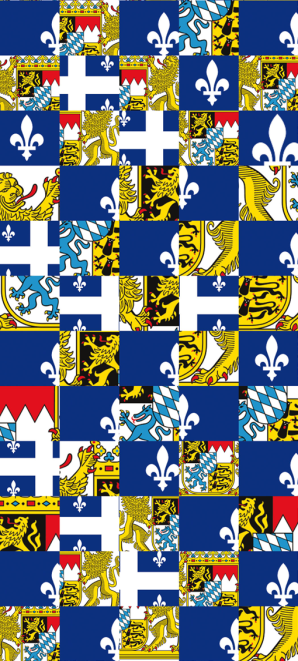 2022Bourse pour la promotion des études québécoisesIm Rahmen der Kooperationsvereinbarung zwischen Bayern und Québec werden für das Jahr 2022 zwei Stipendien à 2500,-- Euro zur Förderung von Québec-Studien angeboten.Vergaberichtlinien:Personenkreis: Studierende aller Fachrichtungen, die an einer bayerischen Universität oder Hochschule für angewandte Wissenschaften immatrikuliert sind und ihre Zulassungsarbeit, Master-, Bachelor- oder Diplomarbeit über ein Thema schreiben, das inhaltlich oder methodisch einen wesentlichen Bezug zu Québec aufweist. Aufenthaltsdauer: 4 - 6 WochenDie Studierenden, die ein Stipendium erhalten, verpflichten sich, der Bayerischen Staatskanzlei als Nachweis ein Exemplar der abgeschlossenen Arbeit zur Verfügung zu stellen.Die Auswahl unter den Bewerbungen trifft eine Kommission aus Vertretern des Instituts für Kanada-Studien an der Universität Augsburg, der Wissenschaftlichen Koordinierungsstelle Bayern-Québec und der Bayerischen Staatskanzlei.Bitte richten Sie Ihre Bewerbungen in Papierform und elektronisch bis zum 29.Mai 2022 an folgende Adresse:Frau Prof. Dr. Sabine SchwarzeLehrstuhl für Romanische SprachwissenschaftUniversität AugsburgUniversitätsstr. 1086135 Augsburgsekr.schwarze@philhist.uni-augsburg.de (Tel. 0821/598-2740)Mit der Bewerbung einzureichende Unterlagen:Tabellarischer LebenslaufMotivationsschreibenNachweis über gute französische und englische SprachkenntnisseKurzbeschreibung des Projekts und Begründung der Notwendigkeit einer Vorortrecherche inQuébec; Angabe von Kontaktpersonen bzw. -institutionen in QuébecStellungnahme des Betreuers der Arbeithttp://www.philhist.uni-augsburg.de/de/lehrstuehle/romanistik/sprachwissenschaft/quebec-studien/foerdermoeglichkeiten/